5th and 6th Grade Ski Free Passport Program 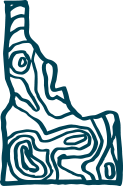 Compliments of Ski Idaho, the passport allows all 5th and 6th graders to ski or ride free to 18 Idaho ski locations.How it WorksThere is an application at http://www.skiidaho.us/passports/ to submit your information along with the one-time $15 processing fee. We’ll e-mail you a passport that gives your 5th grader three free days at all 18 locations, and your 6th grader two free days at 16 participating locations.You can either print the passport and bring it with you or pull it up on your smartphone and present it at the ticket office. Either way, your kid’s skiing free. Of course, a parent or guardian must be present, and the passport must be shown at the resort in order to receive the lift ticket.Questions about the program? or drop us a line at info@skiidaho.usParticipating ski hills reserve the right to limit passport use for ski racers, on race days and on any scheduled blackout dates that may apply. Check with your ski hill for full details.Participating ResortsBald Mountain     		-Bogus Basin*			-Brundage MountainCottonwood Butte		-Grand Targhee		-Kelly CanyonLittle Ski Hill			-Lookout Pass			-Lost TrailMagic Mountain		-Pebble Creek			-Pomerelle*Schweitzer			-Silver Mountain		-SnowhavenSoldier Mountain		-Sun Valley**			-Tamarack*5th Grade Only
**Additional $20 with passport at Sun Valley's Bald Mountain.Please read the website http://www.skiidaho.us/passports/faq for frequently asked questions.